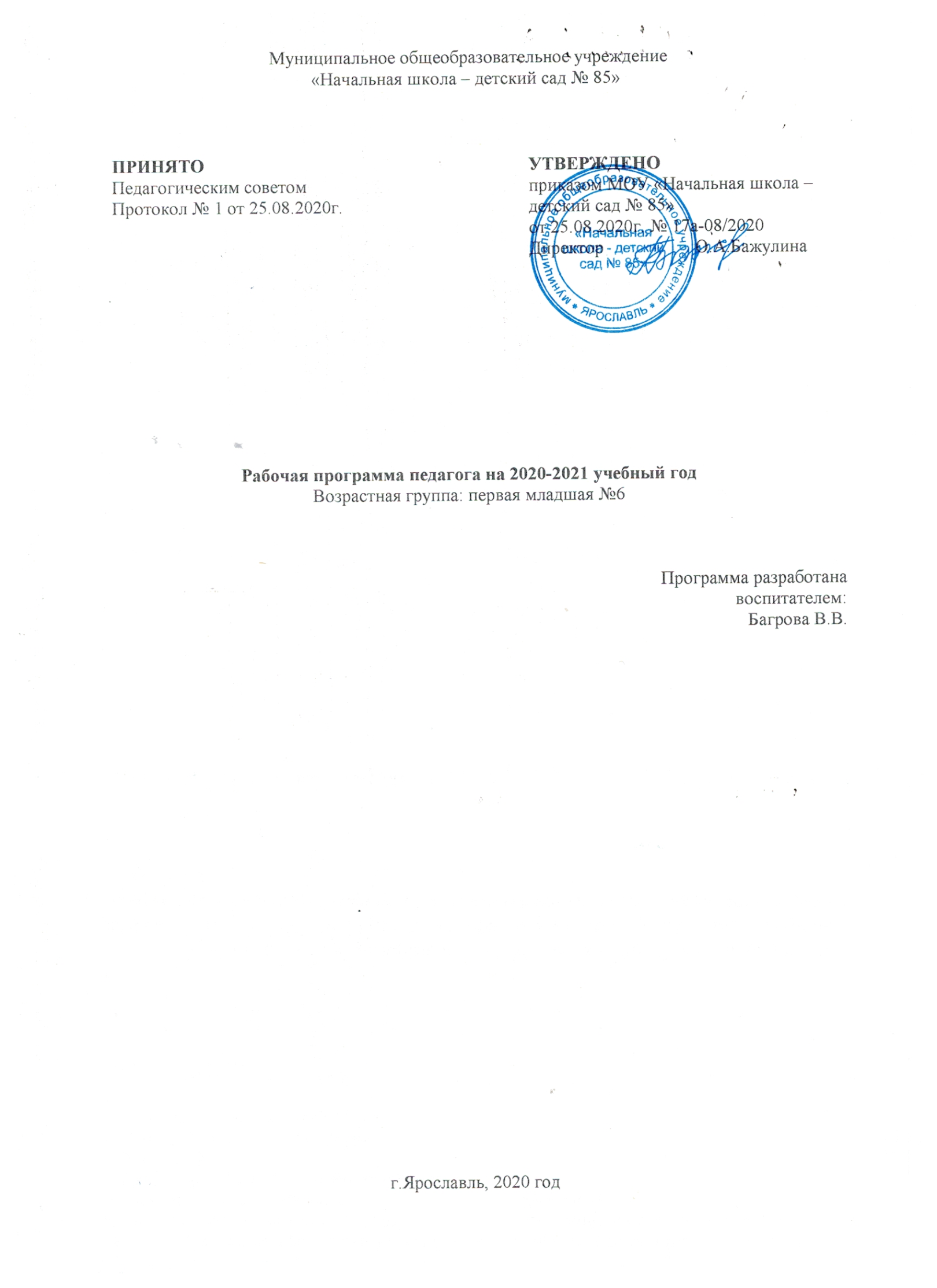 Содержание1.Целевой раздел:1.1.   Пояснительная записка. 1.2.   Цели и задачи Программы.1.3.   Принципы и подходы Программы.1.4.  Значимые характеристики группы. 1.5. Целевые ориентиры и планируемые результаты освоения образовательной Программы.2.Содержательный раздел:2.1.  Описание модели организации образовательной деятельности.2.2.  Описание содержания образовательной деятельности в соответствии с моделью. 2.2.1.  Содержание образовательной области «Социально – коммуникативное развитие».2.2.2.  Содержание образовательной области «Речевое развитие».2.2.3.  Содержание образовательной области «Познавательное развитие».2.2.4.  Содержание образовательной области «Физическое развитие».2.2.5.  Содержание образовательной области «Художественно – эстетическое развитие».2.3. Описание вариативных форм, способов, методов и средств реализации Программы.2.3.1. Национально-региональный компонент2.3.2. Система физкультурно-оздоровительной работы3.  Организационный раздел.3.1. Режим дня (холодный период и теплый период года).3.2. Циклограмма педагогической деятельности Расписание организованной образовательной деятельности, 3.2.2.   Распорядок дня, 3.3 Перспективный план образовательной деятельности на 2020-2021 учебный год.3.4 Модель двигательной активности.3.5. Предметно-развивющая среда группы.3.6. Учебно-методическое обеспечение.1.Целевой раздел:1.1.   Пояснительная запискаРабочая программа определяет цели, задачи, планирует результаты содержание и организацию образовательного процесса на ступени дошкольного образования. Кроме того, учтены концептуальные положения используемой в ДОУ Основной образовательной программы дошкольного образования «От рождения до школы» / под.ред. Н.Е.Вераксы, Т.С. Комаровой, М.А. Васильевой. Рабочая программа педагога разработана в соответствии с основными нормативно-правовыми документами по дошкольному воспитанию:            - Федеральный закон от 29.12.2012 № 273-ФЗ «Об образовании в Российской Федерации»;- Федеральный государственный образовательный стандарт дошкольного образования (Утвержден приказом Министерства образования и науки Российской Федерации от 17 октября . N 1155);- «Порядок организации и осуществления образовательной деятельности по основным общеобразовательным программа – образовательным программа дошкольного образования» (приказ Министерства образования и науки РФ от 30 августа 2013 года №1014 г. Москва); - Санитарно-эпидемиологические требования к устройству, содержанию и организации режима работы дошкольных образовательных организаций» (Утверждены постановлением Главного государственного санитарного врача Российской от 15 мая 2013 года №26 «Об утверждении САНПИН» 2.4.3049-13);-Уставом учреждения. Программа сформирована как программа психолого-педагогической поддержки позитивной социализации и индивидуализации развития личности детей первой младшей группе (третий год жизни детей) и определяет объем содержания и планируемые результаты освоения образовательной программы1.2.   Цели и задачи программы.Цель программы: позитивная социализация и всестороннее развитие ребенка раннего и дошкольного возраста в адекватных его возрасту детских видах деятельности. Задачи:охрана и укрепление физического и психического здоровья детей, в том числе их эмоционального благополучия;обеспечение равных возможностей для полноценного развития каждого ребёнка в период дошкольного детства независимо от места проживания, пола, нации, языка, социального статуса, психофизиологических и других особенностей (в том числе ограниченных возможностей здоровья);создание благоприятных условий развития детей в соответствии с их возрастными и индивидуальными особенностями и склонностями, развитие способностей и творческого потенциала каждого ребёнка как субъекта отношений с самим собой, другими детьми, взрослыми и миром;объединение обучения и воспитания в целостный образовательный процесс на основе духовно-нравственных и социокультурных ценностей и принятых в обществе правил, и норм поведения в интересах человека, семьи, общества;формирование общей культуры личности детей, в том числе ценностей здорового образа жизни, развитие их социальных, нравственных, эстетических, интеллектуальных, физических качеств, инициативности, самостоятельности и ответственности ребёнка, формирование предпосылок учебной деятельности; обеспечение вариативности и разнообразия содержания Программы организационных форм дошкольного образования, возможности формирования Программ различной направленности с учётом образовательных потребностей, способностей и состояния здоровья детей; формирование социокультурной среды, соответствующей возрастным, индивидуальным, психологическим и физиологическим особенностям детей;1.3.   Принципы и подходы программы.1.3.1. Принципы1) полноценное проживание ребенком всех этапов детства (младенческого, раннего и дошкольного возраста), обогащение (амплификация) детского развития;2) построение образовательной деятельности на основе индивидуальных особенностей каждого ребенка, при котором сам ребенок становится активным в выборе содержания своего образования, становится субъектом образования (далее - индивидуализация дошкольного образования);3) содействие и сотрудничество детей и взрослых, признание ребенка полноценным участником (субъектом) образовательных отношений;4) поддержка инициативы детей в различных видах деятельности;5) сотрудничество Организации с семьей;6) приобщение детей к социокультурным нормам, традициям семьи, общества и государства;7) формирование познавательных интересов и познавательных действий ребенка в различных видах деятельности;8) учет гендерных особенностей детей при планировании воспитательное- образовательного процесса; 	9) учет этнокультурной и поликультурной ситуации развития детей, проживающих в г. Ярославле.           10) Построение воспитательно-образовательного процесса по блочно-тематическому принципу. 1.3.2. Подходы:1) личностно-ориентированный подход к проблеме развития психики ребенка. Все поведение ребенка определяется непосредственными и широкими социальными мотивами поведения в деятельности. В дошкольном возрасте социальные мотивы поведения развиты слабо, а потому в этот возрастной периоддеятельность мотивируется в основном непосредственными мотивами. Исходя из этого предлагаемая ребенку деятельность должна быть для него осмысленной, только в этом случае она будет оказывать на него развивающее воздействие. Исходя из положения, что в основе развития лежит эволюция поведения и интересов ребенка, изменяется структура направленности его поведения.2) деятельностный подход к развитию психики ребенка. Деятельность наравне с обучением рассматривается как движущая сила психического развития. В каждом возрасте существует своя ведущая деятельность, внутри которой возникают новые виды деятельности, развиваются (перестраиваются) психические процессы и возникают личностные новообразования.3) культурно-исторический подход к развитию психики. Обучение является движущей силой развития ребенка, или «обучение ведет за собой развитие», где обучение понимается в контексте  понятия «зона ближайшего развития». В качестве основных условий полноценного развития ребенка выступают общение между ребенком и взрослым и нормальное развитие нервной системы ребенка. Функциональное развитие нервной системы, с одной стороны, является условием личностного, интеллектуальногои физического развития, а с другой стороны зависит от их развития.1.4. Значимые характеристики группыВозрастная характеристика контингента детей 2-3 летФизическое развитие Дети владеют основными жизненно важными движениями (ходьба, бег, лазание, действия с предметами), сидят на корточках, спрыгивают с нижней ступеньки.Социально-личностное развитиеУ 2 летних детей наблюдается устойчивое эмоциональное состояние. Для них характерны яркие эмоциональные реакции, связанные с непосредственными желаниями ребенка. Проявления агрессии бывают редко, проявляется эмоциональный механизм сопереживания, сочувствия, радости. Все дети называют себя по имени, употребляют местоимение «я» и дают себе первичную самооценку – «я хороший», «я сам».  Для детей 3-х летнего возраста характерна неосознанность мотивов, импульсивность и зависимость чувств и желаний от ситуации.  Дети легко заражаются эмоциональным состоянием сверстников.  Однако в этом возрасте начинает складываться и произвольность поведения.  У детей к 3 годам появляются чувство гордости и стыда, начинают формироваться элементы сознания, связанные с идентификацией   с именем и полом.  Ранний возраст завершается кризисом 3-х лет.  Кризис часто сопровождается рядом отрицательных проявлений: упрямство, негативизм, нарушение общения со взрослыми и др.Игра носит процессуальный характер, главное в ней - действия. Дети уже спокойно играют рядом с другими детьми, но моменты общей игры кратковременны.  Они совершаются с игровыми предметами, приближенными к реальности. Появляются действия с предметами - заместителями. Для детей 3х летнего возраста игра рядом. В игре дети выполняют отдельные игровые действия, носящие условный характер. Роль осуществляется фактически, но не называется. Сюжет игры - цепочка из 2х действий; воображаемую ситуацию удерживает взрослый.  Познавательно-речевое развитиеВ ходе совместной с взрослыми предметной деятельности продолжает развиваться понимание речи. Слово отделяется от ситуации и приобретает самостоятельное значение.  Возрастает количество понимаемых слов.  Интенсивно развивается активная речь детей. К 3-м годам они осваивают основные грамматические структуры, пытаются строить простые предложения, в разговоре со взрослым используют практически все части речи.  Активный словарь достигает 1000-1500 слов.  К концу 3-го года жизни речь становится средством общения ребенка со сверстниками, дети воспринимают все звуки родного языка, но произносят их с большими искажениями.В сфере познавательного развития восприятие окружающего мира - чувственное - имеет для детей решающее значение. Они воспринимают мир всеми органами чувств, но воспринимают целостные вещи, а не отдельные сенсорные свойства. Возникает взаимодействие в работе разных органов чувств. Зрение и осязание начинают взаимодействовать при восприятии формы, величины и пространственных отношений. Слух и Рече двигательные системы начинают взаимодействовать при восприятии и различении речи. Постепенно учитывается острота зрения и возрастает способность к различению цветов. Внимание детей непроизвольно. Ребенок просто не понимает, что значит заставить себя быть внимательным, т.е. произвольно направлять и удерживать свое внимание на каком-либо объекте. Устойчивость внимания ребенка зависит от его интереса к объекту. Направить на что-либо внимание ребенка путем словесного указания - очень трудно. Детям сложно немедленно выполнять просьбы. Объем внимания ребенка очень невелик - один предмет. Память проявляется главным образом в узнавании воспринимающихся ранее вещей и событий. Преднамеренного запоминания нет, но при этом запоминаю то, что им понравилось, что они с интересом слушали или за чем наблюдали. Ребенок запоминает то, что запомнилось само.  Основной формой мышления становится наглядно-действенная.Художественно-эстетическое развитие.               В этом возрасте наиболее доступными видами изобразительной деятельности   является рисование и лепка.  Ребенок уже способен сформулировать намерение изобразить какой-либо предмет.   Но, естественно, сначала у него ничего не получается: рука не слушается.   Основные изображения: линии, штрихи, округлые предметы. Типичным является изображение человека в виде «головонога» -  и отходящих от нее линий.         В музыкальной деятельности у ребенка возникает интерес и желание слушать музыку, выполнять простейшие музыкально-ритмические и танцевальные движения.  Ребенок вместе со взрослым способен подпевать элементарные музыкальные фразы.Состав Группы:Группу посещают 13 детей Сводный социальный паспорт семей воспитанников гр. № 1  	Детский сад находится в пос. Прибрежный. Тереторрия озеленена. Данная особенность учитывается при планировании работы по экологическому воспитанию и образованию, оздоровительной работы с детьми.		Инфраструктура поселка такова, что на его территории нет промышленных предприятий. Основная часть семей проживают в посёлке1.5.  Целевые ориентиры и планируемые результаты освоения образовательной программы.Целевые ориентиры образования в раннем возрасте:ребенок интересуется окружающими предметами и активно действует с ними; эмоционально вовлечен в действия с игрушками и другими предметами, стремится проявлять настойчивость в достижении результата своих действий;использует специфические, культурно фиксированные предметные действия, знает назначение бытовых предметов (ложки, расчески, карандаша и пр.) и умеет пользоваться ими. Владеет простейшими навыками самообслуживания; стремится проявлять самостоятельность в бытовом и игровом поведении;владеет активной речью, включенной в общение; может обращаться с вопросами и просьбами, понимает речь взрослых; знает названия окружающих предметов и игрушек;стремится к общению со взрослыми и активно подражает им в движениях и действиях; появляются игры, в которых ребенок воспроизводит действия взрослого;проявляет интерес к сверстникам; наблюдает за их действиями и подражает им;проявляет интерес к стихам, песням и сказкам, рассматриванию картинки, стремится двигаться под музыку; эмоционально откликается на различные произведения культуры и искусства;у ребенка развита крупная моторика, он стремится осваивать различные виды движения (бег, лазанье, перешагивание и пр.).2. Содержательный раздел:2.1.  Описание модели организации образовательной деятельности.Описание образовательной деятельности в соответствии с направлениями развития ребенкаСодержание Программы обеспечивает развитие личности, мотивации и способностей детей в различных видах деятельности и охватывает следующие структурные единицы, представляющие определенные направления развития и образования детей (далее - образовательные области):социально-коммуникативное развитие;познавательное развитие;речевое развитие;художественно-эстетическое развитие;физическое развитие.Содержание работы ориентировано на разностороннее развитие детей третьего года жизни с учетом их возрастных и индивидуальных особенностей. Задачи по формированию физических и интеллектуальных, личностных качеств решаются интегрировано в ходе освоения всех образовательных областей наряду с решением специфических задач каждой образовательной области.2.2.  Описание содержания образовательной деятельности в соответствии с моделью (организация деятельности детей и культурных практик в каждой образовательной области). Решение программных образовательных задач осуществляется не только в рамках непосредственно - образовательной деятельности, но и в ходе режимных моментов.2.2.1. Социально-коммуникативное развитие направлено на:усвоение норм и ценностей, принятых в обществе, включая моральные и нравственные ценности; развитие общения и взаимодействия ребенка со взрослыми и сверстниками; становление самостоятельности, целенаправленности и само регуляции собственных действий; развитие социального и эмоционального интеллекта, эмоциональной отзывчивости, сопереживания, формирование готовности к совместной деятельности со сверстниками, формирование уважительного отношения и чувства принадлежности к своей семье и к сообществу детей и взрослых в Организации; формирование позитивных установок к различным видам труда и творчества; формирование основ безопасного поведения в быту, социуме, природе.2.2.2. Познавательное развитие предполагает:развитие интересов детей, любознательности и познавательной мотивации; формирование познавательных действий, становление сознания; развитие воображения и творческой активности; формирование первичных представлений о себе, других людях, объектах окружающего мира, о свойствах и отношениях объектов окружающего мира (форме, цвете, размере, материале, звучании, ритме, темпе, количестве, числе, части и целом, пространстве и времени, движении и покое, причинах и следствиях и др.);о малой родине и Отечестве, представлений о социокультурных ценностях нашего народа, об отечественных традициях и праздниках, о планете Земля как общем доме людей, об особенностях ее природы, многообразии стран и народов мира.2.2.3. Речевое развитие предполагает:владение речью как средством общения и культуры; обогащение активного словаря; развитие связной, грамматически правильной диалогической и монологической речи; развитие речевого творчества; развитие звуковой и интонационной культуры речи, фонематического слуха; знакомство с книжной культурой, детской литературой, понимание на слух текстов различных жанров детской литературы; формирование звуковой аналитико-синтетической активности как предпосылки обучения грамоте.2.2.4. Художественно-эстетическое развитие предполагает развитие предпосылок ценностно-смыслового восприятия и понимания произведений искусства (словесного, музыкального, изобразительного), мира природы; становление эстетического отношения к окружающему миру; формирование элементарных представлений о видах искусства; восприятие музыки, художественной литературы, фольклора; стимулирование сопереживания персонажам художественных произведений; реализацию самостоятельной творческой деятельности детей (изобразительной, конструктивно-модельной, музыкальной и др.).    2.2.5. Физическое развитие включает приобретение опыта в следующих видах деятельности детей: двигательной, в том числе связанной с выполнением упражнений, направленных на развитие таких физических качеств, как координация и гибкость; способствующих правильному формированию опорно-двигательной системы организма, развитию равновесия, координации движения, крупной и мелкой моторики обеих рук, а также с правильным, не наносящем ущерба организму выполнением основных движений (ходьба, бег, мягкие прыжки, повороты в обе стороны), формирование начальных представлений о некоторых видах спорта, овладение подвижными играми с правилами; становление целенаправленности и само регуляции в двигательной сфере; становление ценностей здорового образа жизни, овладение его элементарными нормами и правилами (в питании, двигательном режиме, закаливании, при формировании полезных привычек и др.). 2.3. Описание вариативных форм, способов, методов и средств реализации Программы.Исходя из особенности проживания воспитанников на севере – в Республике Коми значимой составляющей вариативной части Программы явилось планирование работы по этнокультурному воспитанию и образованию дошкольников. При планировании учитываются климатические и природные особенности региона, его культурно-историческое развитие, а так же особенности культуры, традиций и языка.Другой значимой составляющей вариативной части является системная, плановая реализация задачи по сохранению и укреплению здоровья воспитанников, воспитание потребности в здоровом образе жизни, потребности в занятиях спортом. Работа в данном направлении осуществляется через реализацию парциальной программы «Развивающая педагогика оздоровления»2.3.1. Региональный компонентНазначение регионального компонента — защита и развитие системой образования  региональных культурных традиций и особенностей; сохранение единого образовательного пространства России; обеспечение прав подрастающего поколения на доступное образование в этнокультурном направлении; вооружение дошкольников системой знаний о регионе.Обучение в региональном компоненте строится на основе преемственности поколений, уникальности природной и культурно-исторической среды и региональной системы образования как важнейшего фактора развития территории.Природное, культурно-историческое, социально-экономическое своеобразие местности предопределяет отбор содержания регионального компонента образования, усвоение которого позволяет в перспективе выпускникам ДОУ адаптироваться к условиям жизни в ближайшем социуме, проникнуться любовью к родной земле, родине, воспитать  в себе потребность в здоровом образе жизни, рациональном использовании природных богатств, в охране окружающей среды.Содержание регионального компонента в образовании призвано способствовать формированию у дошкольников духовно-нравственных ориентаций, развитию их творческого потенциала, толерантности в условиях современного мира.Для эффективной реализации культурной направленности регионального компонента дошкольного образования выявлены и обоснованы следующие педагогические условия: формирование культурной направленности личности дошкольника, на основе обновления содержания регионального компонента дошкольного образования; подготовка педагогического коллектива к реализации культурной направленности регионального компонента дошкольного образования; создание культурно-развивающей среды ДОУ; организация эффективного взаимодействия дошкольного образовательного учреждения и семьи. При определении педагогических условий реализации культурной направленности регионального компонента дошкольного образования были учтены следующие положения: определение социального заказа на интеграцию личности в национальную и мировую культуру, выявление специфики реализации регионального компонента дошкольного образования в области, 1.Социально-коммуникативное развитие.Использование национального регионального компонента в направлении, социально-личностного развития ребенка включает:- развитие игровой деятельности, в которой отражается окружающая действительность, мир взрослых людей, формирование представлений о труде, профессиях взрослых работающих в газовой и нефтяной промышленности; детей другой национальностей народов Коми, родной природы, общественной жизни. - обеспечение безопасности детей дошкольного возраста на улицах и дорогах родного города, поселка.- расширение знания детей о работе пожарной службы, службы скорой медицинской помощи города Ярославля.2.Познавательное развитие. Основными задачами в познавательно-речевом  развитии детей с учетом национально – регионального компонента являются:-формирование целостной  картины мира, расширение кругозора детей, культуры познания и интеллектуальной активности  широко использовать возможности народной и музейной педагогики.3 Речевое развитиеСпособствует развитию коммуникативных навыков у детей дошкольного возраста         - ознакомление детей с художественной литературой разных жанров; проявление интереса к произведениям русского и других народов, устного народного творчества: сказкам, преданиям, легендам, пословицам, поговоркам, загадкам. - воспитание нравственно-патриотических чувств посредством знакомства детей с произведениями коми, русских и других народов4.Художественно-эстетическое развитие. Художественно-эстетическое развитие дошкольников средствами русского, коми музыкального, декоративно-прикладного, литературного искусства включает в себя:-создание условий для проявления детьми своих способностей в музыке, живописи, танцах, театре и литературе;- развитие продуктивной деятельности через приобщение детей к изобразительному, декоративно-прикладному искусству народов, проживающих в республике Коми, родного города.5.Физическое развитие. Необходимыми условиями в физическом развитии детей с учетом региональных климатических и сезонных особенностей являются:-  создание условий в дошкольном образовательном учреждении;- развитие потребности в двигательной активности детей при помощи подвижных народных (коми, русских) спортивных игр, физических упражнений, соответствующих их возрастным особенностям;- осуществление комплекса профилактических и оздоровительных работ;- совершенствование физического развития детей через национальные праздники, народные игры.Задачи воспитания и обучения во 1-ой младшей группе (2-3 года):- Формировать представление о природе родного края, воспитывать бережное отношение к ней;- Знакомить детей с культурой и бытом жителей страны, - Дать представление о профессиях своих родителей, воспитывать уважительное отношение к труду людей;- Дать первоначальные представления о профессиях;Планируемые результаты при реализации направления:Имеют представления: -О том, что в группе есть кукла в русской национальной одежде;- Могут назвать части одежды: фартук, юбка, кофта, штаны, рубаха, пояс;Имеют навыки экологической культуры:- Называют некоторые растения близлежащего окружения («Экологической тропы»), называют их особенности в разные сезоны.- Знают некоторые правила поведения в природе;- Способны заботиться о братьях наших меньших: подкармливают птиц; 2.3.2. Система физкультурно- оздоровительной работы Цель: Сохранение и укрепление здоровья детей, формирование у детей, педагогов и родителей ответственности в деле сохранения собственного здоровья.Основные принципы физкультурно-оздоровительной работы:   принцип активности и сознательности - участие   всего   коллектива педагогов и родителей   в поиске   новых, эффективных методов и целенаправленной деятельности по оздоровлению себя и детей   принцип научности - подкрепление проводимых мероприятий, направленных на укрепление   здоровья, научно   обоснованными и практически апробированными методиками принцип   комплексности и интерактивности - решение оздоровительных задач в системе всего учебной - воспитательного процесса и всех видов деятельностипринцип результативности и преемственности - поддержание связей между возрастными категориями, учет разно уровневого развития и состояния здоровья принцип результативности и гарантированности - реализация прав детей на получение необходимой помощи и поддержки, гарантия положительных результатов независимо от возраста и уровня физического развития.Основные направления физкультурно-оздоровительной работы1. Создание условийорганизация здоровье сберегающей среды в ДОУобеспечение благоприятного течения адаптациивыполнение санитарно-гигиенического режима2. Организационно-методическое и педагогическое направлениепропаганда ЗОЖ и методов оздоровления в коллективе детей, родителей и педагогов изучение передового педагогического, медицинского и социального опыта по оздоровлению детей, отбор и внедрение эффективных технологий и методиксистематическое повышение квалификации педагогических и медицинских кадров составление планов оздоровленияопределение показателей   физического развития, двигательной подготовленности, объективных и субъективных критериев здоровья методами диагностики.3. Физкультурно-оздоровительное направлениерешение оздоровительных задач всеми средствами физической культурыкоррекция отдельных отклонений в физическом и психическом здоровье4. Профилактическое направлениепроведение социальных, санитарных и специальных мер по профилактике и нераспространению   инфекционных заболеванийпредупреждение острых заболеваний методами неспецифической профилактикипротив рецидивное лечение хронических заболеванийдегельминтизацияоказание скорой помощи при неотложных состояния.3.  Организационный раздел.3.1.    Режим дня в 1-ой младшей группе (теплый и холодный период)3.2. Циклограмма педагогической деятельности 3.2.1. Расписание организованной образовательной деятельности в первой младшей группе № 1 на 2016 – 2017 учебный годРаспорядок дня в 1-ой младшей группе3.3.  Перспективный план образовательной деятельности. Описание модели организации образовательной деятельности.   Группа, как и ДОУ в целом работает по блочно - тематической модели, которая представлена «Календарём года», но скорректирована с учетом возраста и особенностей детей первой младшей группы и с учетом образовательных областей.«Календарь года». Блочно-тематическое планирование работыв первой младшей группе на 2016 – 2017 учебный годСентябрьОктябрьНоябрьДекабрьЯнварьФевральМартАпрельМай Календарное планирование в летний период.На основании «Устава учреждения», в частности IV раздела «Организация образовательной деятельности» (пункт 4.11.) непосредственно-образовательная деятельность в летний период не проводится. Продолжительность прогулки увеличивается. Педагогическая деятельность осуществляется по утвержденному Педагогическим советом от 31.08 2015 г. «Летнему календарю» (Протокол № 1), включающему взаимодействие с детьми по художественно-эстетическому, физкультурному и музыкальному развитию детей.Задачи работы:Создать условия и сконцентрировать усилия коллектива на обеспечение безопасной жизнедеятельности детей, охрану их жизни и здоровья.Продолжить реализацию планов воспитательно-оздоровительной работы по блочно-тематическому принципу, основанному на приоритете сохранения здорового, раскрепощенного развития детей.Направить работу коллектива на экологическое воспитание детей через ознакомление с ближайшим природным окружением («Экологическая тропа»)«Летний календарь»Двигательный режим в 1-ой младшей группе.При организации двигательного режима используется картотека, разработанная на основе парциальной программы «Развивающая педагогика оздоровления /авт Б.Б. Егоров, В.Т. КудрявцевПлан работы по взаимодействию с родителями в 1-ой младшей группе №1 на 2016-2017 год Предметно – развивающая среда.      Развивающая предметно-пространственная среда обеспечивает максимальную реализацию образовательного потенциала пространства МДОУ, группы и участка, материалов, оборудования и инвентаря для развития детей дошкольного возраста в соответствии с особенностями каждого возрастного этапа, охраны и укрепления их здоровья, возможность общения и совместной деятельности детей (в том числе детей разного возраста) и взрослых, двигательной активности детей, а также возможности для уединения.Развивающая предметно-пространственная среда должна обеспечивает реализацию различных образовательных программ; учет национально-культурных, климатических условий, в которых осуществляется образовательная деятельность; учет возрастных особенностей детей.Развивающая  среда  построена  на  следующих  принципах:насыщенность;трансформируемость;полифункциональность; вариативность;доступность; безопасность.3.7. Учебно-методическое обеспечение Программы.«От рождения до школы»  Основная образовательная программа дошкольного образования / Под ред. Н.Е.Вераксы, Т.С.Комаровой, М.А.Васильевой.3-е изд., искр. и доп.- М.: МОЗАИКА-СИНТЕЗ, 2016. – 368 с.Образовательная область «Социально-коммуникативное развитие» Социализация, развитие общения, нравственное воспитаниеМетодические пособия Буре Р.С. Социально-нравственное воспитание дошкольников (3–7 лет). МОЗАИКА-СИНТЕЗ,2016-80 стр.Самообслуживание, самостоятельность, трудовое воспитаниеМетодические пособия Куцакова Л.В. Трудовое воспитание в детском саду: Для занятий с детьми 3–7 лет. М., МОЗАИКА-СИНТЕЗ,2016. – 128 стр.Наглядно-дидактическое пособияплакаты: «Очень важные профессии"Формирование основ безопасности Методические пособияБелая К.Ю. Формирование основ безопасности у дошкольников (2–7 лет). М., МОЗАИКА-СИНТЕЗ,2016. – 64 стр.Саулина Т.Ф. Знакомим дошкольников с правилами дорожного движения (3–7 лет). М., МОЗАИКА-СИНТЕЗ,2016. – 112 стр.Наглядно-дидактические пособия Бордачева И.Ю. Безопасность на дороге: Плакаты для оформления родительского уголка в ДОУ. МОЗАИКА-СИНТЕЗ,2016 –16 стр.Игровая деятельностьМетодические пособияГубанова Н.Ф. Развитие игровой деятельности. Вторая группа раннего возраста (2–3 года). М., МОЗАИКА-СИНТЕЗ,2016. – 128 стр.Губанова Н.Ф. Развитие игровой деятельности. Младшая группа (3–4 года). М., МОЗАИКА-СИНТЕЗ,2016 – 144 стр.Образовательная область «Познавательное развитие»Развитие познавательно- исследовательской деятельностиМетодические пособияПавлова Л.Ю. Сборник дидактических игр по ознакомлению с окружающим миром (3–7 лет). М., МОЗАИКА-СИНТЕЗ,2016. - 80с.Шиян О.А. Развитие творческого мышления. Работаем по сказке (3–7 лет). Работаем по сказке. М., МОЗАИКА-СИНТЕЗ,2016. - 112 с.Наглядно-дидактические пособияСерия «Играем в сказку»: «Репка»; «Теремок»; «Три медведя»; «Три поросенка». Ознакомление с предметным окружением и социальным миром Методические пособияДыбина О.В. Ознакомление с предметным и социальным окружением: Младшая группа (3–4 года). М., МОЗАИКА-СИНТЕЗ,2016. - 80 с.Наглядно-дидактические пособия Серия «Мир в картинках»: «Авиация»; «Автомобильный транспорт»; «Арктика и Антарктика»; «Бытовая техника»; «Водный транспорт»; «Высоко в горах»; «Инструменты домашнего мастера»; «Космос»; «Офисная техника и оборудование»; «Посуда»; «Школьные принадлежности». Серия «Рассказы по картинкам»: «В деревне»; «Кем быть?»; «Мой дом»; «Профессии».  Серия «Расскажите детям о.»: «Расскажите детям о бытовых приборах»; «Расскажите детям о космонавтике»; «Расскажите детям о космосе»; «Расскажите детям о рабочих инструментах»; «Расскажите детям о транспорте», «Расскажите детям о специальных машинах»; «Расскажите детям о хлебе».Формирование элементарных математических представлений Методические пособияПомораева И.А., Позина В. А. Формирование элементарных математических представлений. Вторая группа раннего возраста (2–3 года). М., МОЗАИКА-СИНТЕЗ,2016-48 стр.Помораева И.А., Позина В. А. Формирование элементарных математических представлений. Младшая группа (3–4 года). М., МОЗАИКА-СИНТЕЗ,2016. - 64 с.Наглядно-дидактические пособия:«Цвет»; «Форма». Ознакомление с миром природы Методические пособия Соломоенникова О.А. Ознакомление с природой в детском саду. Вторая группа раннего возраста (2–3 года). М., МОЗАИКА-СИНТЕЗ,2016. -64 стр.Соломоенникова О.А. Ознакомление с природой в детском саду. Младшая группа (3–4 года) М., МОЗАИКА-СИНТЕЗ,2016. - 64 с.Наглядно-дидактические пособия Плакаты: «Домашние животные»; «Домашние питомцы»; «Домашние птицы»; «Овощи»; «Птицы»; «Фрукты». Картины для рассматривания: «Коза с козлятами»; «Кошка с котятами»; «Свинья с поросятами»; «Собака с щенками». Серия «Мир в картинках»: «Деревья и листья»; «Домашние животные»; «Домашние птицы»; «Животные - домашние питомцы»; «Насекомые»; «Овощи»; «Фрукты»; «Цветы»; «Весна»; «Времена года»; «Зима»; «Лето»; «Осень»; «Родная природа». Серия «Расскажите детям», «Расскажите детям о деревьях»; «Расскажите детям о домашних животных»; «Расскажите детям о домашних питомцах»; «Расскажите детям о лесных животных»; «Расскажите детям о насекомых»; «Расскажите детям о фруктах»; «Расскажите детям об овощах»; «Расскажите детям о птицах»; Образовательная область «Речевое развитие»Методические пособия Гербова В.В. Развитие речи в детском саду: Вторая группа раннего возраста (2–3 года). М., МОЗАИКА-СИНТЕЗ,2016. - 80 с.Гербова В.В. Развитие речи в детском саду: Младшая группа (3–4 года). М., МОЗАИКА-СИНТЕЗ,2016. - 96с.Развитие речи в детском саду: Для работы с детьми 2–3 лет. МОЗАИКА-СИНТЕЗ,2016-112 стр.Гербова В.В. Развитие речи в детском саду: Для работы с детьми 3–4 лет. МОЗАИКА-СИНТЕЗ,2016. -96 стр.Гербова В.В. Правильно или неправильно. Для работы с детьми 2–4 лет. МОЗАИКА-СИНТЕЗ,2016-12 стр.Гербова В.В. Развитие речи в дтском саду. Для работы с детьми 2–4 лет. Раздаточный материал. МОЗАИКА-СИНТЕЗ, 2016. -12 стр. Гербова В.В. Серия «Рассказы по картинкам»: «Колобок»; «Курочка Ряба»; «Репка»; «Теремок». Образовательная область «Художественно-эстетическое развитие» Методические пособия Комарова Т.С. Детское художественное творчество. Для работы с детьми 2–7 лет. М., МОЗАИКА-СИНТЕЗ,2016. -160 стр.Комарова Т.С. Изобразительная деятельность в детском саду. Младшая группа (3–4 года). М.,. - 96 с.Комарова Т.С. Развитие художественных способностей дошкольников. М., МОЗАИКА-СИНТЕЗ,2016. -144 стр.Комарова Т.С., Зацепина М.Б. Интеграция в воспитательно- образовательной работе детского сада. М., МОЗАИКА-СИНТЕЗ,2016. -160 стр.Хрестоматии Хрестоматия для чтения детям в детском саду и дома: 1–3 года. М., МОЗАИКА-СИНТЕЗ,2016. -128стр.Хрестоматия для чтения детям в детском саду и дома: 3–4 года. М., МОЗАИКА-СИНТЕЗ,2016. -272 стр.Наглядно-дидактические пособия«Дымковская игрушка»; «Каргополь — народная игрушка»; «Музыкальные инструменты»; «Расскажите детям о музыкальных инструментах», Образовательная область «Физическая культура»Методические пособияБорисова М.М. Малоподвижные игры и игровые упражнения. Для занятий с детьми 3–7 лет. М., МОЗАИКА-СИНТЕЗ,2016. - 112 с.Пензулаева Л.И. Физическая культура в детском саду: Младшая группа (3–4 года). М., МОЗАИКА-СИНТЕЗ,2016. -80 стр.Пензулаева Л.И. Оздоровительная гимнастика: комплексы упражнений для детей 3–7 лет. Сборник подвижных игр / Автор-сост. Э. Я. Степоненков. М., МОЗАИКА-СИНТЕЗ,2016. - 128 с.Наглядно-дидактические пособия Серия «Мир в картинках»: «Спортивный инвентарь». Серия «Рассказы по картинкам»: «Зимние виды спор та»; «Летние виды спор та»; Плакаты: «Зимние виды спорта»; «Летние виды спорта».Развитие детей раннего возрастаМетодические пособия Голубева Л.Г. Гимнастика и массаж для самых маленьких. М., МОЗАИКА-СИНТЕЗ,2016. 80стр.Галигузова Л.Н., Ермолова Т.В., Мещерякова С.Ю., Смирнова Е.О. Диагностика психического развития ребенка: Младенческий и ранний возраст. 128стр.Теплюк С.Н. Актуальные проблемы развития и воспитания детей от рождения до трех лет. М., МОЗАИКА-СИНТЕЗ, 2016.144 стр.Теплюк С.Н. Игры-занятия на прогулке с малышами. Для работы с детьми 2–4 лет. М., МОЗАИКА-СИНТЕЗ,2016. – 176стр.Ребенок второго год, а жизни / Под ред. С. Н. Теплюк. М., МОЗАИКА-СИНТЕЗ, 2016. -176 стр.Ребенок третьего года жизни / Под ред. С. Н. Теплюк. М., МОЗАИКА-СИНТЕЗ,2016. 96 стр.Парциальная программаРазвивающая педагогика оздоровления/ авт. В.Т.Кудрявцев, Б.Б.Егоров М: лИНКА-ПРЕСС, 2006, - 296 с.1.Количество семей всегоНа 1.09.16   24 семья1.1Полных семей1.2Неполных семей (в разводе)1.3. Семей соц. риска1.4Многодетных1.5Семей, имеющих детей инвалидов (ОВЗ)1.6Родители-инвалиды1.7Семью, имеющие1 ребенка2 ребенка3 ребенкаБолее (указать сколько)1.8Количество детей посещающих ДОУ (указать группы)1.8Опекуны1.9Малообеспеченные2.Количество семей, имеющих статус2.1Беженцев2.2Переселенцев3.Образование3.1Высшее3.2Среднее специальное3.3Среднее3.4Неполное среднее4.Сферы деятельности4.1Производственная4.2Правоохранительные органы4.3Социальная4.4Безработные4.5ПредпринимателиСодержание направлений с учетом национально-регионального компонента (НРК)Содержание направлений с учетом национально-регионального компонента (НРК)Содержание направлений с учетом национально-регионального компонента (НРК)1Художественно-эстетическое развитиеРазвитие интереса к национальной коми музыке; закрепление понятий трех основных  музыкальных жанров: песня, танец, марш на основе национального репертуара. Использование народных хороводных игр.Формирование интереса к декоративно-прикладному искусству; обучение украшению изделий коми орнаментом. Использование узоров в ИЗО деятельности.25Социально-коммуникативное развитиеФормирование  культуры общения и доброжелательного отношения к сверстникам, взрослым  в процессе народных игр.Обеспечение освоения основных процессов самообслуживания (самостоятельно или при небольшой помощи взрослого одеваться и раздеваться в определенной последовательности), отдельных процессов в хозяйственно-бытовом труде (расставить игрушки на полках, собрать кубики в коробку), используя малые формы устного творчества своего народа.Формирование представлений об удобном и безопасном способе выполнения простейших трудовых поручений (например, стул удобно взять, аккуратно, медленно не задевая других пронести его к месту).Обращение внимания детей на положительных сказочных героев и персонажей литературных произведений коми  народа.Стимулирование ситуативных проявлений желания принять участие в  труде, умение преодолевать небольшие трудности.Расширение и обогащение представления детей о труде людей родного города.Ознакомление с зеброй, светофором и правилами поведения на улице: разговаривать негромко, соблюдать чистоту.Передача детям знаний о доступных их пониманию опасных ситуациях, происходящих дома, в детском саду и на улицах родного города.Формирование элементарных представлений о некоторых растениях, о домашних и диких животных родного края. 3Речевое развитиеОзнакомление с образцами коми фольклора: потешками, закличками, пальчиковыми играми, сказками.Формирование умений правильного понимания смысла произведений.Воспитание эстетических чувств, побуждение интереса к слушанию сказок, небольших рассказов, стихотворений.Воспитание умения слушать сказки, небольшие рассказы, стихи; обучение пониманию смысла произведения; ознакомление детей с прекрасными образцами коми  фольклора.Развитие всех компонентов устной речи.Практическое овладение воспитанниками нормами речи родного языка.Развитие свободного общения с взрослыми на родном языке.4Познавательное развитиеРазвитие сенсорной культуры, используя образцы национальной одежды.Расширение знаний детей о своем родном городе – Ухта; воспитание интереса к явлениям родной природы.59Физическое развитиеРазвитие интереса к подвижным играм коми народа, обучение правилам игр, воспитание умения согласовывать  движения, ориентироваться в пространствеРежимные моментыХолодное время годаТеплое время годаПрием, игры7. 00-8.007.00-8.00Зарядка (подвижные игры)8.00-8.05Подготовка к завтраку, завтрак8.10 -8.308.10 -8.30Игры, самостоятельная деятельность детей8.30-9.008.30-9.00 Организованная детская деятельностьМузыкальные и спортивные развлечения на улице во время прогулки 1-подгруппа9.00-9.102-подгруппа9. 15-9.25Подготовка к прогулке, прогулка9.40 -11.009.40-11.15Подготовка к обеду, обед11.30 - 12.1011.30 -12.10Подготовка ко сну, дневной сон12.10-15.0012.10 -15. 00Постепенный подъем, подготовка к полднику, полдник15.00-15.3015.00-15.30Игры, самостоятельная деятельность15.30-16.00Подготовка к прогулке, прогулка15.40-16.-40Организованная  образовательная деятельностьРисование или  лепка                                                          1-подгруппа16. 00-16.102-подгруппа16.15-16.25Самостоятельная деятельность, чтение худ. литературы.16.30-17. 00Подготовка к ужину, ужин17.20-175017.20 - 17.50Самостоятельная двигательная деятельность детей, прогулка, уход домой.18. 00-19.-001800-19.00День неделиВремяВид ООДпонедельник9.00 –9.10 15.30-15.4015.50 – 16.05Музыкальное занятиеЛепкавторник9.00 -9.10 15.30-15.4015.50 – 16.05Физкультура Ознакомление с окружающим.среда9.00 – 9.10   9.15-9.2515.20-15.30Формирование элементарных математических представленийФизкультурачетверг9.00 – 9.10   9.20 – 9.30   16.20-16.30 16.30-16.40Развитие речиМузыкальное занятиепятница9.00 – 9.109.15 -9.25 16.00-16.10  Рисование / конструированиеФизкультура  Виды детской деятельностиПериодичностьПериодичностьПериодичностьПериодичностьПериодичностьОбщение и беседы во время утреннего приема+++++Пальчиковая гимнастика, речевые игры+++++Утренняя гимнастика+++++Гигиенические процедуры перед приемом пищи, после прогулки и по мере необходимости+++++Прогулка+++++Ситуативные беседы во время режимных моментов+++++Прогулка+++++Чтение художественной литературы ( в утренний и вечерний период времени)+++++Спортивные игры (сюжетные и бессюжетные, подвижные и малой подвижности) во второй половине дня +++Самостоятельная деятельностьСамостоятельная деятельностьСамостоятельная деятельностьСамостоятельная деятельностьСамостоятельная деятельностьСамостоятельная деятельностьКонструирование. Игры со строительным материалом +++++Игры - в центре исследования++ - театр++ - в «Книжном уголке»+++++- в изо. уголке++- в коми уголке группы, в коми музее+- в уголке природы: наблюдение за трудом воспитателя с привлечением детей+Дидактические игры и игры на развитие мелкой моторики+++++Сюжетно-ролевые игры++Месяц1 неделя2 неделя3 неделя3 неделя4 неделяСентябрьНаблюдение за деятельностью детейНаблюдение за деятельностью детейСентябрьМой детский сад/Наша группа/Давайте познакомимсяМой детский сад/Наша группа/Давайте познакомимсяВ мире предметов. Наши игрушки.В мире предметов. Наши игрушки.В мире предметов. Наши игрушки.ОктябрьВремена года. Осень в природе и у животныхВремена года. Осень в природе и у животныхВремена года. Осень в природе и у животныхВремена года. Осень в природе и у животныхДни здоровьяНоябрьТеатральная неделяМузыка в жизни детейМоя любимая куклаМоя любимая куклаКнига сказокДекабрьМир профессийВремена года. Зима в природе и у животныхВремена года. Зима в природе и у животныхВремена года. Зима в природе и у животныхСкоро, скоро Новый годДекабрьМир профессийВремена года. Зима в природе и у животныхВремена года. Зима в природе и у животныхВремена года. Зима в природе и у животныхСкоро, скоро Новый годЯнварьКаникулыКаникулы. Неделя здоровья. Неделя здоровьяЗимние Домашние и дикие животные забавыФевральПожарная безопасностьДорожная безопасностьИгрушкиИгрушкиПапин деньМартМамин деньСемьяКнижкина неделяКнижкина неделяКнижкина неделяАпрельВремена года. ВеснаВремена года. ВеснаНародные праздники и традицииНародные праздники и традицииНародные праздники и традицииМайДомашние и дикие животныеНаблюдение за деятельностью детейНаблюдение за деятельностью детейТвоя безопасностьТвоя безопасностьМайДомашние и дикие животныеМой домМой домМой домТранспорт1 неделя2 неделя3 неделя4 неделя5 неделяпонедельник1. Развитие речи«Курочка» (№ 1 стр. 80)2.ФизкультураЗанятие № 2( № 11 стр. 74)1.Развитие речи«Собачка»( № 1 стр. 81)2.ФизкультураЗанятие № 4(№11 стр. 75)1.Развитие речи«Катя, Катя»(№1 стр. 81)2.ФизкультураЗанятие №6 ( № 11 стр. 76)1.Развитие речи«Наша группа»(№ 1стр 80)2.ФизкультураЗанятие № 8(№ 11стр 73)вторник1.Формирование элементарных математических представлений«Домик для собачки»( № 1 стр. 176)2.Музыкальное занятиеПо плану муз. работника1.Формирование элементарных математических представлений«Домик для  зайки»(№ 1 стр. 176)2.Музыкальное занятиеПо плану муз. работника1.Формирование элементарных математических представлений«Стульчик для Кати»(№ 1 стр. 177)2.Музыкальное занятиеПо плану муз. работника1.Формирование элементарных математических представлений«Наша группа»(№ 1стр 80)2.Музыкальное занятиеПо плану муз. работникасреда1.Ознакомление с окружающим.«Праздник у ребят»( № 1 стр. 10)2.Лепка«Вот какой пластилин»(№ 10 стр. 15)1.Ознакомление с окружающим.«Ладушки, ладушки»( № 1 стр. 11)2.Лепка«Учимся лепить»(№  9 стр. 94)1.Ознакомление с окружающим.«Кукла гуляет»( № 1 стр. 12)2.Лепка«Крошки для птичек»( № 13 стр. 75)1.Ознакомление с окружающим.«В гости к детям»(№ 1 стр. 10)2Лепка«Вот какой камушек»(№ 10 стр. 15)четверг1.Развитие речи«Кто у нас хороший»(№ 2 стр. 28)2.ФизкультураЗанятие 1( № 11 стр. 73)1.Развитие речиИгра – инсценировка «Маша и зайка»(№ 2 стр. 29)2.ФизкультураЗанятие 4( №11 стр. 74)1.Развитие речиДидактические игры «Поручение и Лошадка»( № 2 стр. 34) 2.ФизкультураЗанятие 5(№ 11 стр. 75)1.Развитие речи Чтение песенки « Разговоры»( № 2 стр. 36)2.ФизкультураЗанятие 7 ( №11 стр. 76)1.Развитие речи«Кто в домике живет»(№1стр.41)2.ФизкультураЗанятие№9(№1стр.265)пятница1.Рисование « Мой чудесный детский сад»( № 13 стр. 5)2.Музыкальное занятиеПо плану муз. работника1.Рисование «Волшебная палочка»(№ 13 стр. 8)2.Музыкальное занятиеПо плану муз. работника1.Рисование «Каляки, маляки»(№ 6 стр. 12)2.Музыкальное занятиеПо плану муз. работника1.Рисование «Палочки»(№ 6 стр. 14)2.Музыкальное занятиеПо плану муз. работника1.Рисование «Нарисуй историю»(№6 стр.13)2.Музыкальное занятиеПо плану муз работника1 неделя2 неделя3 неделя4 неделя5 неделяпонедельник1.Развитие речи«Большой, маленький»(№ 1стр 83)2.ФизкультураЗанятие № 1 (№ 11стр 77)1.Развитие речи«Кошка» (№ 1 стр. 83)2.ФизкультураЗанятие № 3( № 11 стр. 78)1.Развитие речи«Скачет зайка»( № 1 стр. 84)2.ФизкультураЗанятие № 5(№11 стр. 80)1.Развитие речи«Мальчик играет с собачкой»(№1 стр. 85)2.ФизкультураЗанятие  №7 ( № 11 стр. 83)1.Развитие речи«Чьи детки»(№1стр.48)2.ФизкультураЗанятие№9(№1стр.266)вторник1.Формирование элем.матем.представ.«Башня из кубиков синего цвета»( № 1 стр. 178)2.Музыкальное занятиеПо плану муз. работника1.Формирование элем.матем.представ.«Башня из кубиков зеленого цвета»( № 1 стр. 179)2.Музыкальное занятиеПо плану муз. работника1.Формирование элем. матем.представ«Башня из кубиков желтого цвета»(№ 1 стр. 179)2.Музыкальное занятиеПо плану муз. работника1.Формирование элем. матем. представ.«Башня из кубиков красного цвета»(№ 1 стр. 179)2.Музыкальное занятиеПо плану муз. работникасреда1.Ознакомление с окружающим.«Танечка и Маша»(№ 1 стр. 16)2.Лепка«Зерна для мышат»(№ 13 стр. 77)1.Ознакомление с окружающим.«Дорожка к избушке»( № 1 стр. 16)2.Лепка«Крошки для рыбки»(№ 13 стр. 94)1.Ознакомление с окружающим.«Птички хотят пить»( № 1 стр. 17)2.Лепка«Учимся лепить»(№  9 стр. 94)1.Ознакомление с окружающим.«Чудесный мешочек»( № 1 стр. 19)2.Лепка«Зернышки для цыплят»( № 13 стр. 120)четверг1.Развитие речи«Три братца»(№ 2 стр. 32)2.ФизкультураЗанятие 2( № 11 стр. 77)1.Развитие речиСказка «Репка»(№ 2 стр. 33)2.ФизкультураЗанятие 4( №11 стр. 79)1.Развитие речиДидактические игры «Спала кошка на крыше»( № 2 стр. 35) 2.ФизкультураЗанятие 6(№ 11 стр. 82)1.Развитие речи Чтение рассказа «Был у маши конь»( № 2 стр. 36)2.ФизкультураЗанятие 8 ( №11 стр. 83)пятница1.Рисование «Лучики для солнышка»( № 13 стр.11)2.Музыкальное занятиеПо плану муз. работника1.Рисование «Спрячь картинку»(№ 6 стр.11)2.Музыкальное занятиеПо плану муз. работника1.Рисование «Лопатки»(№ 6 стр. 17)2.Музыкальное занятиеПо плану муз. работника1.Рисование «Дождик»(№ 13стр. 17)2.Музыкальное занятиеПо плану муз. работника1 неделя2 неделя3 неделя4 неделя5 неделяпонедельник1.Развитие речи«Киска-киска» (№ 1 стр. 86)2.ФизкультураЗанятие № 2( № 11 стр. 86)1.Развитие речи«Что делает мишка?»( № 1 стр.87)2.ФизкультураЗанятие № 4(№11 стр. 88)1.Развитие речи«Устроим зайке комнату»(№4 стр. 16)2.ФизкультураЗанятие №6( № 11 стр. 90)1.Развитие речи«Картинки-загадки»(№ 1стр 86)2.Физкультура Занятие № 8(№ 11стр 84)вторник1.Формирование элем.матем.представ«Сто и стул из кубиков»( № 1 стр. 180)2.Музыкальное занятиеПо плану муз. работника1.Формирование элем. матем.представ«Стол и стул разного цвета»( № 1 стр. 181)2.Музыкальное занятиеПо плану муз. работника1.Формирование элем. матем.представ«Стол зеленый стул желтый»(№ 1 стр. 180)2.Музыкальное занятиеПо плану муз. работника1.Формированиеэлем. матем.представ«Стол и стул синего цвета»(№ 1 стр. 180)2.Музыкальное занятиеПо плану муз. работника1.Формирование элем матем.представ«Домик для зайки»(№1стр.228)2.Музыкальное занятиеПо плану муз. работникасреда1.Ознакомление с окружающим.«Кто в домике живет»(№ 1 стр. 23)2.Лепка«Пластилиновая мозаика»(№ 10 стр. 16)1.Ознакомление с окружающим.«Летят листочки»( № 1 стр. 25)2.Лепка«Покормим курочку»(№ 10 стр. 67)1.Ознакомление с окружающим.«Дикие животные живут в лесу»( № 1 стр. 18)2.Лепка«Палочки разного цвета»(№  10 стр. 67)1.Ознакомление с окружающим.«В лес за ягодами»( № 1 стр. 27)2.Лепка«Сосиски для щенка»( № 13 стр. 128)1.Ознакомление с окружающим.«Птички хотят пить»(№1стр13)2.Лепка«Блинчики»(№10стр17)четверг1.Развитие речи«Наша уточка с утра»(№ 2 стр. 39)2.ФизкультураЗанятие №1( № 11 стр. 85)1.Развитие речиЧтение сказки «Козлята и волк»(№ 2 стр. 43)2.ФизкультураЗанятие№3( №11 стр. 87)1.Развитие речиРассматривание картины «Добрый вечер мамочка»( № 2 стр.44) 2.ФизкультураЗанятие№5(№ 11 стр. 89)1.Развитие речи Чтение стихотворения «Кто как кричит»( № 1 стр. 41)2.ФизкультураЗанятие№7( №11 стр. 91)пятница1.Рисование «Как у котика усы»( № 8 стр. 34)2.Музыкальное занятиеПо плану муз. работника1.Рисование «Грибочки, цветочки»(№ 6 стр. 16)2.Музыкальное занятиеПо плану муз. работника1.Рисование «Волшебная кисточка»(№ 6 стр. 49)2.Музыкальное занятиеПо плану муз. работника1.Рисование «Мой любимый дождик»(№ 6 стр. 21)2.Музыкальное занятиеПо плану муз. работника1 неделя2 неделя3 неделя4 неделя5 неделяпонедельник1.Развитие речи«Колокольчик, дудочка» (№ 1 стр. 91)2.ФизкультураЗанятие № 2( № 11 стр. 94)1.Развитие речи«Зайка, мишка и лиса»( № 1 стр. 91)2.ФизкультураЗанятие № 4(№11 стр. 96)1.Развитие речи«Мишка пьет чай»(№1 стр. 92)2.ФизкультураЗанятие №6 ( № 11 стр. 97)1.Развитие речи«Тихо, громко»(№ 1стр 90)2.Физкультура Занятие №8  (№ 11стр91)вторник1.Формирование элем. матем. представ«Узкая желтая дорожка»( № 1 стр. 183)2.Музыкальное занятиеПо плану муз. работника1.Формирование элем. матем. представ«Дорожка и мячик одного цвета»(№ 1 стр. 183)2.Музыкальное занятиеПо плану муз. работника1.Формирование элем. матем.представ«Широкая красная дорожка»(№ 1 стр. 183)2.Музыкальное занятиеПо плану муз. работника1.Формирование элем. матем. представДорожка разноцветная»( № 1 стр. 182)2.Музыкальное занятиеПо плану муз. работникасреда1.Ознакомление с окружающим.«Дорожка в зимний лес»( № 1 стр. 33)2.Лепка«Червячки для щуки»(№ 13 стр. 92)1.Ознакомление с окружающим.«Белоснежные комочки»( № 1 стр. 34)2.Лепка«Снежок»(№  10 стр. 28)1.Ознакомление с окружающим.«Кукла Катя гуляет»( № 1 стр. 36)2.Лепка«Новогодняя елка»( № 7 стр. 13)1.Ознакомление с окружающим.«Моя мама»(№ 1 стр. 32)2.Лепка«Божья коровка»(№ 1 стр. 32)четверг1.Развитие речи«Кто сказал мяу»(№ 2 стр. 50)2.ФизкультураЗанятие№1( № 11 стр. 92)1.Развитие речиПоказ сказки «Кто сказал мяу»(№ 2 стр. 51)2.ФизкультураЗанятие№3( №11 стр. 95)1.Развитие речиРассматривание картины «Катаем шары»( № 2 стр. 55) 2.ФизкультураЗанятие №5(№ 11 стр. 97)1.Развитие речи  «Кто в домике живет»( № 1 стр. 46)2.ФизкультураЗанятие№7( №11 стр. 98)1.Развитие речи«Тихо громко»(№1стр57)2.ФизкультураЗанятие№9(№1стр»269)пятница1.Рисование «Выпал белый снежок»( № 9стр.96)2.Музыкальное занятиеПо плану муз. работника1.Рисование «Дорожка для зайчика»(№ 6стр.23)2.Музыкальное занятиеПо плану муз. работника1.Рисование «Водоросли в аквариуме»(№ 8 стр. 53)2.Музыкальное занятиеПо плану муз. работника1.Рисование «Салют»(№ 8 стр. 53)2.Музыкальное занятиеПо плану муз. работника1.Рисование «Разукрасим елку»(№6 стр.28)2.Музыкальное занятиеПо плану муз. работника1 неделя2 неделя3 неделя4 неделя5 неделяпонедельникНовогодниепраздникиНовогодниепраздники1.Развитие речи«Баю-бай»( № 1 стр. 93)2.ФизкультураЗанятие № 1(№11 стр. 101)1.Развитие речи«Кукла купается»(№1 стр. 94)2.ФизкультураЗанятие №3(№ 11 стр. 103)1.Развитие речи«Праздник елки» (№ 1 стр.94)2.ФизкультураЗанятие № 5( № 11 стр. 99)вторникНовогодниепраздникиНовогодниепраздники1.Формирование элем.матем.представ«Заборчик из кубиков и кирпичиков»(№ 1 стр. 185)2.Музыкальное занятиеПо плану муз. работника1.Формированиее элем. матем. представ«Заборчик из кирпичиков»(№ 1 стр. 185)2.Музыкальное занятиеПо плану муз. работника1.Формирование элем матем представ«Заборчик»( № 1 стр. 184)2.Музыкальное занятиеПо плану муз. работникасредаНовогодниепраздникиНовогодниепраздники1.Ознакомление с окружающим.«Летят снежинки»( № 1 стр. 43)2.Лепка«Угощение для Маши»(№ 8стр 33)1.Ознакомление с окружающим.«Маша-растеряша»( № 1 стр. 47)2.Лепка«Витамины»( № 10 стр. 64)1.Ознакомление с окружающим.«Как мы дружно играем»( № 1 стр. 33)2.ЛепкаУгощение для мишки»(№ 8 стр. 100)четвергНовогодниепраздникиНовогодниепраздники1.Развитие речиИгра «Кто позвал» «Эта зима»( № 2 стр. 58) 2.ФизкультураЗанятие№2(№ 11 стр. 102)1.Развитие речи Чтение сказки «Курочка ряба»( № 2 стр. 58)2.ФизкультураЗанятие №4( №11 стр. 104)1.Развитие речи Чтение сказки«Три медведя»(№ 2 стр. 57)2.ФизкультураЗанятие№6( №11 стр. 100)пятницаНовогодниепраздникиНовогодниепраздники1.Рисование «Снег идет»(№ 8 стр. 107)2.Музыкальное занятиеПо плану муз. работника1.Рисование «Мишка топает»(№ 9 стр. 100)2.Музыкальное занятиеПо плану муз. работника1.Рисование «Новогодняя елка»(№ 6 стр. 44)2.Музыкальное занятиеПо плану муз. работника1 неделя2 неделя3 неделя4 неделя5 неделяпонедельник1.Развитие речи«Мишка работает» (№ 1 стр.97)2.ФизкультураЗанятие № 2( № 11 стр. 109)1.Развитие речи«Паровоз, машина»( № 1 стр.98)2.ФизкультураЗанятие № 4(№11 стр. 111)1.Развитие речи«Куда едут машины»(№1 стр. 58)2.ФизкультураЗанятие №6 ( № 11 стр. 113)1.Развитие речи«Машины»(№ 1стр 97)2.ФизкультураЗанятие № 8(№ 11стр 108)вторник1.Формирование элем. матем.представ«Автобус»( № 1 стр. 187)2.Музыкальное занятиеПо плану муз. работника1.Формирование элем.матем.представ«Автобус и грузовик»(№ 1 стр. 188)2.Музыкальное занятиеПо плану муз. работника1.Формирование элем. матем. представ«Поезд»(№ 1 стр. 188)2.Музыкальное занятиеПо плану муз. работника1.Формирование элем. матем.представ«Маленькая машина»( № 1 стр. 187)2.Музыкальное занятиеПо плану муз. работникасреда1.Ознакомление с окружающим.«Мишка капризуля»(№ 1 стр. 51)2.Лепка«Бревнышки»(№ 9 стр. 98)1.Ознакомление с окружающим.«Куколке холодно»( № 1 стр. 52)2.Лепка«Самолёт»(№ 7 стр. 24)1.Ознакомление с окружающим.«Где живут звери»( № 1 стр. 54)2.Лепка«Пуговицы для платья»(№  8 стр. 60)1.Ознакомление с окружающим.«На чем поедешь»( № 1 стр. 56)2.Лепка«Красивая тарелочка»( № 10 стр. 42)четверг1.Развитие речи«Теремок»(№ 2 стр. 63)2.ФизкультураЗанятие№1( № 11 стр. 109)1.Развитие речиЧтение потешки «Маша маленькая»(№ 2 стр. 64)2.ФизкультураЗанятие№3( №11 стр. 110)1.Развитие речи  Инсценировка сказки«Теремок»( № 2 стр. 67) 2.ФизкультураЗанятие№5(№ 11 стр. 112)1.Развитие речи Знакомство с рассказом«Поезд»( № 2 стр. 67)2.ФизкультураЗанятие №7( №11 стр. 114)пятница1.Рисование «Неваляшка»( № 9 стр. 100)2.Музыкальное занятиеПо плану муз. работника1.Рисование «Огоньки в окнах домов»(№ 9 стр.99)2.Музыкальное занятиеПо плану муз. работника1.Рисование «Снежок»(№ 9 стр. 102)2.Музыкальное занятиеПо плану муз. работника1.Рисование «Птички»(№ 6 стр. 46)2.Музыкальное занятиеПо плану муз. работника1 неделя2 неделя3 неделя4 неделя5 неделяпонедельник1.Развитие речи«Дети обедают» (№ 1 стр. 100)2.ФизкультураЗанятие № 2( № 11 стр. 116)1.Развитие речи«Помоги пройти по дорожке»( № 1 стр. 101)2.ФизкультураЗанятие № 4(№11 стр. 118)1.Развитие речи«Дети играют в кубики»(№2 стр. 70)2.ФизкультураЗанятие №6( № 11 стр. 119)1.Развитие речи«Кто как ходит»(№ 1стр 100)2.ФизкультураЗанятие № 8(№ 11стр 114)вторник1.Формирование элем. матем. представ«Большая, маленькая скамейка»( № 1 стр. 189)2.Музыкальное занятиеПо плану муз. работника1.Формирование элем. матем. представ«Ворота и заборчик»(№ 1 стр. 190)2.Музыкальное занятиеПо плану муз. работника1.Формирование элем. матем. представ«Разноцветные постройки»(№ 1 стр. 190)2.Музыкальное занятиеПо плану муз. работника1.Формирование элем. матем. представ«Скамеечка для матрешки»2.Музыкальное занятиеПо плану муз. работникасреда1.Ознакомление с окружающим.«Что подарим Тане?»(№ 1 стр. 60)2.Лепка«Неваляшка»(№ 10 стр. 75)1.Ознакомление с окружающим.«Мамин праздник»( № 1 стр. 61)2.Лепка«Снеговик»(№ 10 стр. 75)1.Ознакомление с окружающим.«Почему снег тает?»( № 1 стр. 62)2.Лепка«Сушки»(№  7 стр. 12)1.Ознакомление с окружающим.«Оденем Катю»( № 1 стр. 63)2.Лепка«Окошко для петушка»( № 7 стр. 25)1.Ознакомление с окружающим.«Что весна принесла»№1 стр34)2.Лепка«Цветы»(№10 стр40)четверг1.Развитие речи«Три медведя»(№ 2 стр. 69)2.ФизкультураЗанятие№1( № 11 стр. 115)1.Развитие речиЧтение сказки «Репка»(№ 1 стр. 102)2.ФизкультураЗанятие№3( №11 стр. 117)1.Развитие речиЧтение произведения«Путаница»( № 2 стр. 71) 2.ФизкультураЗанятие №5(№ 11 стр. 119)1.Развитие речи Чтение произведения«Гуси»( № 2 стр. 72)2.ФизкультураЗанятие №7 ( №11 стр. 120)1.Развитие речи«Пела ночью мышка» (№1 стр.74)2.ФизкультураЗанятие №9(№1 стр.275)пятница1.Рисование «Украсим платочек»( № 8 стр. 57)2.Музыкальное занятиеПо плану муз. работника1.Рисование «Платье в горошек»(№ 13 стр. 33)2.Музыкальное занятиеПо плану муз. работника1.Рисование «Норка для мышки»(№ 8 стр. 42)2.Музыкальное занятиеПо плану муз. работника1.Рисование «разноцветные мячи»(№ 13 стр. 53)2.Музыкальное занятиеПо плану муз. работника1.Рисование «Ягоды»(№6 стр.43)2.Музыкальное занятиеПо плану муз. работника1 неделя2 неделя3 неделя4 неделя5 неделяпонедельник1.Развитие речи«Кто в гости пришел?»(№ 1стр 103)2.ФизкультураЗанятие № 1 (№ 11стр 121)1.Развитие речи«Села птичка на окошко» (№ 1 стр. 103)2.ФизкультураЗанятие № 3( № 11 стр. 123)1.Развитие речи«Мама купает ребенка»( № 1 стр. 104)2.ФизкультураЗанятие № 5(№11 стр. 125)1.Развитие речи«Домашние животные»(№2 стр. 78)2.ФизкультураЗанятие  №7 ( № 11 стр. 127)вторник1.Формирование элем матем представ«Домик с крышей»( № 1 стр. 192)2.Музыкальное занятиеПо плану муз. работника1.Формированиеэлем матем представ«Домик с крышей»( № 1 стр. 192)2.Музыкальное занятиеПо плану муз. работника1.Формирование элем матем представ«Домик по образу»(№ 1 стр. 193)2.Музыкальное занятиеПо плану муз. работника1.Формирование элем матем представ«Домик с окошками»(№ 1 стр. 193)2.Музыкальное занятиеПо плану муз. работникасреда1.Ознакомление с окружающим.«Мы-мамины помощники»(№ 1 стр. 69)2.Лепка«Блинчики»(№ 10 стр. 17)1.Ознакомление с окружающим.«Наш детский сад»( № 1 стр. 70)2.Лепка«Прянички»(№ 13 стр. 106)1.Ознакомление с окружающим.«Солнышко выгляни в окошко»( № 3 стр. 18)2.Лепка«Печенье для бычка»(№  13 стр. 96)1.Ознакомление с окружающим.«Выходи дружок на лужок»( № 1 стр. 71)2.Лепка«Пирожки для Маши»( № 7 стр. 16)четверг1.Развитие речиЧтение сказки«Маша и медведь»(№ 2 стр. 76)2.ФизкультураЗанятие№ 2( № 11 стр. 122)1.Развитие речиИнсценировка сказки «Маша и медведь»(№ 2 стр. 76)2.ФизкультураЗанятие№ 4( №11 стр. 124)1.Развитие речиЧтение главы«Друзья»( № 2 стр. 77) 2.ФизкультураЗанятие №6(№ 11 стр. 126)1.Развитие речи Чтение рассказа «Кораблик»( № 1 стр. 105)2.ФизкультураЗанятие №8 ( №11 стр. 127)пятница1.Рисование «Украсим платочек»( № 8 стр. 57)2.Музыкальное занятиеПо плану муз. работника1.Рисование «Платье в горошек»(№ 13 стр.33)2.Музыкальное занятиеПо плану муз. работника1.Рисование «Норки для мышки»(№ 8стр. 42)2.Музыкальное занятиеПо плану муз. работника1.Рисование «Разноцветные мячи»(№ 13 стр. 53)2.Музыкальное занятиеПо плану муз. работника1 неделя2 неделя3 неделя4 неделя5 неделяпонедельник1.Развитие речи«Кораблик» (№ 2 стр. 83)2.ФизкультураЗанятие № 2( № 11 стр. 130)1.Развитие речи«Снегири»( № 2 стр. 84)2.ФизкультураЗанятие № 4(№11 стр. 132)1.Развитие речи«Здравствуй весна!»(№2 стр. 86)2.ФизкультураЗанятие №6( № 11 стр. 133)1.Развитие речи«Покормим курочку»(№ 2 стр. 82)2.ФизкультураЗанятие № 8 (№ 11стр 128вторник1.Формированиеэлем матем представ«Домик для петушка»( № 1 стр. 187)2.Музыкальное занятиеПо плану муз. работника1.Формирование элем матем представ«Домик для собачки»( № 1 стр. 187)2.Музыкальное занятиеПо плану муз. работника1.Формирование элем матем представ«Домик для зайки»(№ 1 стр. 188)2.Музыкальное занятиеПо плану муз. работника1.Формирование элем матем представ«Стульчик для Кати»(№ 1 стр. 188)2.Музыкальное занятиеПо плану муз. работника1.Формирование элем матем представ«Разноцвет. постройки»(№1стр.244)2.Музыкальное занятиеПо плану муз. работникасреда1.Ознакомление с окружающим.«Угощение для ребят»(№ 1 стр. 67)2.Лепка«Миска для мишутки»(№ 13 стр. 114)1.Ознакомление с окружающим.«Куда плывет кораблик»( № 1 стр. 71)2.Лепка«Блюдце для киски»(№ 13 стр. 118)1.Ознакомление с окружающим.«Желтые пушистые»( № 1 стр. 73)2.Лепка«Грибочки»(№  9 стр. 106)1.Ознакомление с окружающим.«Одуванчик»( № 3 стр. 20)2.Лепка«Весна пришла»( № 13 стр. 134)1.Ознакомление с окружающим.«Смотрит солнышко»(№1стр.38)2.Лепка«Вишенки»(№10стр.65)четверг1.Развитие речи«Девочка-резвушка»(№ 2 стр. 81)2.ФизкультураЗанятие№1( № 11 стр. 129)1.Развитие речиЧтение рассказа«Желтячок»(№ 2 стр. 83)2.ФизкультураЗанятие №3( №11 стр. 131)1.Развитие речиЧтение сказки «Лис и мышонок»( № 2 стр. 85) 2.ФизкультураЗанятие №5(№ 11 стр. 133)1.Развитие речи Чтение стихотворения«Кошка»( № 2 стр. 74)2.ФизкультураЗанятие №7( №11 стр. 134)пятница1.Рисование «Ласковое солнышко»( № 7 стр. 47)2.Музыкальное занятиеПо плану муз. работника1.Рисование «Праздничный салют»(№ 9 стр. 106)2.Музыкальное занятиеПо плану муз. работника1.Рисование «Первые ручейки»(№ 8 стр. 114)2.Музыкальное занятиеПо плану муз. работника1.Рисование «Цветочный хоровод»(№ 8 стр. 116)2.Музыкальное занятиеПо плану муз. работникаНазвание тематической неделиСроки реализацииДень защиты детей1 июня«Твоя безопасность»2 – 10 июня«Живая и неживая природа13 – 24 июня«Мы любим спорт!»27 июня – 8 июля«Уроки Айболита»11 – 22 июля«В мире сказок»25 июля – 5 августа«Мастерилки»– 12 августа«Люблю тебя, мой город»С 15 по 31 августаВид занятийПродолжительностьУтренняя гимнастикаЕжедневно в группе (в теплое время года – на участке), 5 минДвигательные разминкиЕжедневно во время перерыва между занятиями 10 мин.ФизкультминуткиЕжедневно во время статических занятий, 2-3 мин.Подвижные игры и физические упражнения на прогулке и в группеЕжедневно 12 мин.Индивидуальная работа по развитию движений2 раза в неделю на прогулке 5-10 мин.Дыхательная Гимнастика после дневного снаЕжедневно 2-3 мин.ООД по физкультуре2 раза в неделю по 12 мин(Ритмические движения на музыкальном занятии2 раза в неделюХодьба по массажорам перед сномЕжедневно Самостоятельная двигательная активностьЕжедневно под руководством воспитателя в помещении и на прогулке, продолжительность зависит от индивидуальных особенностей детейМесяцМероприятияОтветственныеСентябрь1 Оформление родительского уголка в приемной:   - «Для вас, родители» (годовые задачи ДОУ, группы; режим        дня и др.)2. Консультация   - «Адаптация ребенка в детском саду» (советы родителям)3. Оформление ширм:   - «Особенности сезонных наблюдений» - «Сентябрь»    «Учите вместе с нами»4. Оформление ширмы в «Уголок Здоровья»:   - «Профилактика инфекционных заболеваний»Воспитатели:Октябрь1.Групповое родительское собрание:   - Выборы председателя и секретаря родительских собраний;  - «Организация образовательной деятельности с детьми             1 младшей группы»  - «Создание предметно-развивающей среды для       физкультурно-оздоровительной работы в группе» 2. Консультация:    «Воспитание культурно-гигиенических навыков у малышей».3. Оформление ширм:   - «Золотая осень»;   - Особенности сезонных наблюдений - «Октябрь»4. Оформление ширмы в «Уголок Здоровья»    - «Осень без простуд»Воспитатели:Ноябрь1.Консультация для родителей:   - «О пользе витаминов для детского организма»;   - Актуальные вопросы м ответы на них «О вашем малыше»   - Ознакомление родителей с рабочей программой      педагога (РПП) в 1 младшей группе.2. Оформление ширм:   - «Осторожно! Дорога»;   - Особенности сезонных наблюдений - «Ноябрь»3. Оформление ширмы в «Уголок Здоровья»    - «Простудные заболевания – ОРВИ, ОРЗ».Воспитатели:Декабрь1.Родительское собрание:   - «Организация работы по развитию речи детей в 1 младшей       группе в соответствии с программными требованиями»;    - «Кризис трех лет»3. Консультация:     «Профилактика и коррекция плоскостопия у        дошкольного возраста средствами физического        воспитания».2. Оформление ширм:     «Учите вместе с нами»:   - Особенности сезонных наблюдений. «Декабрь»   - «Вот идет к нам Новый Год!»;   - «Правила пожарной безопасности в Новогодние праздники» 3. Проведение конкурса среди родителей группы       «Новогодняя игрушка - Снеговик». 4. Оформление ширмы в «Уголок здоровья»:    «Уход за больным ребенком в семье»Воспитатели:Родительский комитетЯнварь1.Консультация для родителей: - «Родителям о последствиях вредных привычек у детей»; - «Вместе играем – спину разгибаем»2. Спорт.развлечение «На Севере в гостях у медвежонка Умки»»    (совместно родителей с детьми в музыкальном зале) 3. Оформление ширм:    - «Игры и игровые упражнения для развития грамматического     строя речи»;    - «Зима снежная, белоснежная»    - Особенности сезонных наблюдений - «Январь»4. Оформление ширмы в «Уголок Здоровья»   - «Грипп», «Симптомы, лечение и профилактика гриппа»5. Сооружение на игровом участке снежной горки.Воспитатели:Музыкальный руководительФевраль1.Консультация для родителей:- Роль отца в жизни ребенка»- «Темперамент – основа поведения ребенка».2.Оформление ширм:- «23 февраля – День защитника Отечества»- Особенности сезонных наблюдений. «Февраль»3.Оформление ширмы в «Уголок Здоровья» - «Ветрянка»4. Оформление фотовыставки:- «Папа может, папа может все, что угодно…»5. Сооружение на игровом участке снежных построек.Воспитатели:Март1.Консультация для родителей:- «Формирование культурно-гигиенических навыков у детей 3-4 лет в экспериментально-игровой деятельности».2. Оформление ширм:- «8 Марта – Международный женский день»- «Дети имеют право» (Декларация о правах ребенка)- Особенности сезонных наблюдений. «Март»;- «Учите вместе с нами»3.Оформление ширмы в «Уголок Здоровья»:- «Точечный массаж – профилактика ОРЗ» 4. Оформление фотовыставки: «Ты у меня одна…» 5. Спорт.развлечение «Ах, ты, зимушка-зима, нам веселье принесла» (совместно с родителями на участке ДОУ) Воспитатели:Музыкальный  руководительРодительский   комитетАпрель1. Консультация для родителей:- «Взаимодействие с семьей по формированию культуры безопасности у дошкольников»; - «- «Золушка или ленивица»;2. Оформление ширм:- «Игры для формирования навыков общения у детей раннего     возраста»- Особенности сезонных наблюдений «Апрель»3. Оформление ширмы в «Уголок Здоровья»- «Гигиена полости рта – залог здоровья»Воспитатели:     Май1. Родительское собрание:- «Презентация физкультурно-оздоровительной работы в группе»- «Результаты освоения детьми программы 1 младшей группы»     (Итоги диагностики)2. Выставка нетрадиционного физкультурного оборудования.3. Оформление фотовыставки «Будь здоров, малыш!»4. Оформление ширм:- «Осторожно! Весенний лед»- Особенности сезонных наблюдений. «Май».- «Весна идет, весна идет…»5 Оформление ширмы в «Уголок Здоровья» - «5 ключевых правил профилактики кишечных инфекций6. «Вот и стали мы на год взрослей» (праздничный развлечение)7.Организация проведения субботника к 9 Мая. Воспитатели:Музыкальный   руководительРодительский комитет№Название центраНазвание оборудования, игрКолич.1Центр исследования и экспериментированияЗанятие проводится в экспериментальном уголке пед. кабинета2Центр развитияПирамидки Большие МаленькиеДеревянныеВкладышиГеометрикСтучалкиНабор молоточковПирамидка радугаСчеты радугаСобери грибочки по размеру и цветуКубики деревянныеДетское лото деревянное:Растительный мирПодбери картинкуЗашнуруй пуговицуЮла ГоркиКубики поролоновый «Угадай сказку»10554612112121112210123Центр развития речиСюжетные картинки:Зимние развлечениеВременна годаТранспортТруд (что делаем мама, что делает няня, что дет девочка)Картинки о природеПредметные картинки (одежда, посуда, дом. животные, дикие животные, овощи, фруктов, мама и детки)Развивающая игра «эмоции и чувства»Настольные игры«Кто где живет»«Животные и дети»«Найди пару»«Хочу все знать»«Что где растет»«Чей домик»«Чей малыш»«Собери картинку»Пособие для артикуляционного аппарата: (свистки, теннисные шарики, снежинки, мыльные пузыри, воздушные шарики)Игры: «футбол» «Рыбки в аквариуме»«Снежная буря в бутылке»4Театральный центрДидактический домикНастольный домикБольшой домикФланелеграфШирмаНастольный театрПальчиковый театрСказки для ФланелеграфаТеатр на ложкахКонусный театрКуклы Би Ба БоНабор мелких игрушек для обыгрывание сказок1111156112420405Центр конструированияНабор крупного строительного материалаНабор мелкого строительного материала Конструктор деревянныйКонструктор строительный крупный мелкий11116Экно культурныйцентрФлаг    Коми и флаг России,Настольные игры:Коми орнаментНайди паруЗанимательными кубикиСобери флагМакет в лесуКукла в малицеАльбом «Элементы в Коми орнаменте»Книга «Нежный север»Книга с диском А. Журавлев «Где живу угадай»11111111117Центр творчестваПластилин Цветные карандаши БумагаГуашьКисточкиДоски для лепкиТряпочки121212122525258Игровой центрМашинки большие Машинки маленькиеЛошадкаНабор домашних животныхВертолетКукольный уголок:Набор мебели:КроваткиЛюлькиСтоликДиванСтульчикиБуфет ШкафНабор постельной принадлежностиНабор чайный и столовый посудуНабор муляжей (фрукты овощи хлебобулочные изделия)СумочкиКоляскиКуклыБольшиеМаленькиеПупсыКукла с набором одеждыНабор больница Набор парикмахер51512522216114211054461119Центр физического развитияПлаточкиВеревочкиЛенточки: На кольцахСултанчикиПогремушки КеглиСкакалкиВеревка 3 метраГеометрические формы:Круг, Овал, ПалочкиСледкиМешочки с горохомБубен ОбручиМячи большие Мячи маленькиеМячи средниеКубикиДуга для подлезанияПалки длинныеНетрадиционное оборудование:Гимнастические палочки ОбручиСултанчикиСнежкиФлажкиСолнышкоКартотека подвижных игрМаски для игрМассажные коврикиДоска ребристая252525252525225217403633012301225252530301304110Музыкальный центрПианино БубенЮла МеталлофонГитара Барабан Дудочка Трещотки КолольчикиШумелки 142212223211Центр безопасностиМакет светофор Пешеходный переходВидео диски:«Уроки Безопасности с тетушкой совуньей»«Уроки Безопасности со смешариками»Машинки (скорая помощь, пожарная, полицейская)Книги:«Пожарная машина»«За рулем»«Машины спец. Помощи»«Моя маленькая пожарная машина»«Большие и маленькие машины»«Осторожно надо быть»«Кошкин дом»Сюжетные картинки:«Соблюдай правила дорожной безопасности»«Соблюдай правила пожарной безопасности111111111111111111